О внесении изменений в постановление администрации г. Сосновоборска от 12 ноября  2020 года №1518 «Об утверждении муниципальной программы «Молодежь города Сосновоборска»В соответствии с Федеральным законом от 16.10.2003 N 131-ФЗ "Об общих принципах организации местного самоуправления в Российской Федерации", постановлениями администрации города от 18.09.2013 № 1564 «Об утверждении Порядка принятия решений о разработке муниципальных программ города Сосновоборска, их формировании и реализации», постановлением от 06.11.2013 № 1847 «Об утверждении Перечня муниципальных программ города Сосновоборска», статьями 26 и 38 Устава города Сосновоборска Красноярского края,ПОСТАНОВЛЯЮ1. Внести следующие изменения в постановление администрации города Сосновоборска от 12.11.2020 № 1518 «Об утверждении муниципальной программы «Молодежь города Сосновоборска» (далее - постановление):1.1. В паспорте муниципальной программы строку «Объемы бюджетных ассигнований Программы» изложить в следующей редакции:1.2. Приложение №1 к муниципальной программе «Молодежь города Сосновоборска» изложить в новой редакции согласно приложению 1 к настоящему постановлению.1.3. Приложение №2 к муниципальной программе «Молодежь города Сосновоборска» изложить в новой редакции согласно приложению 2 к настоящему постановлению.1.4. В паспорте подпрограммы 1 «Вовлечение молодежи г. Сосновоборска в социальную практику» раздел «Объемы и источники финансирования подпрограммы» изложить в следующей редакции:1.5. В п. 2.7. раздела 2 приложения №4 к муниципальной программе «Обоснование финансовых, материальных и трудовых затрат (ресурсное обеспечение подпрограммы) с указанием источников финансирования» абзацы 2,3,4 изложить в следующей редакции:«Общий объем финансирования подпрограммы –21467,30  тыс. руб., в том числе по годам:2021 год –  7129,50  тыс. руб.;2022 год – 7168,90  тыс. руб.;2023 год – 7168,90  тыс. руб.Общий объем финансирования подпрограммы за счет средств краевого бюджета – 2 011,40 тыс. руб., в том числе по годам:2021 год – 652,20 тыс. руб.;2022год – 679,60 тыс. руб.;2023 год – 679,60 тыс. руб.Общий объем финансирования за счет средств муниципального  бюджета - 19455,90 тыс. рублей, из них по годам:2021 год – 6477,30 тыс. руб.;2022 год – 6489,30 тыс. руб.;2022 год –6489,30 тыс. руб. »1.6. Приложение № 2 к паспорту Подпрограммы 1 «Вовлечение молодежи г. Сосновоборска в социальную практику», реализуемой в рамках муниципальной  программы  «Молодежь города Сосновоборска» изложить в новой редакции согласно приложению 3 к настоящему постановлению.2. Постановление вступает в силу в день, следующий за днем его официального опубликования в городской газете «Рабочий».Контроль за исполнением постановления возложить на заместителя Главы города по социальным вопросам (Е.О. Романенко).Глава города Сосновоборск                                                                А.С.КудрявцевПриложение 1к постановлению администрации города Сосновоборскаот 01 марта 2022   №300Приложение 2к постановлению администрации города Сосновоборскаот 01 марта 2022   №300Приложение № 2к  муниципальной программе«Молодежь города Сосновоборска»Приложение 3к постановлению администрации 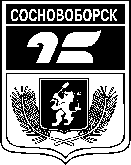 АДМИНИСТРАЦИЯ ГОРОДА СОСНОВОБОРСКАПОСТАНОВЛЕНИЕ01 марта 2022                                                                                                                      № 300АДМИНИСТРАЦИЯ ГОРОДА СОСНОВОБОРСКАПОСТАНОВЛЕНИЕ01 марта 2022                                                                                                                      № 300Объемы бюджетных ассигнований ПрограммыОбъем бюджетных ассигнований на реализацию Программы в 2021 году составит 7 129,50 тыс. рублей, в том числе:средства местного бюджета –6477,30 тыс. рублей,  средства краевого бюджета – 652,20 тыс. рублей,в 2022 году составит 7 168,90 тыс. рублей, в том числе:средства местного бюджета –6 489,30 тыс. рублей,  средства краевого бюджета –679,60 тыс. рублей,в 2023 году составит 7 168,90 тыс. рублей, в том числе: средства местного бюджета –6 489,30  тыс. рублей,  средства краевого бюджета – 679,60 тыс. рублей,Объемы и источники финансирования подпрограммыОбщий объем финансирования Подпрограммы - 21467,30  тыс. руб.Объем бюджетных ассигнований на реализацию Подпрограммы  в 2021 году составит 7 129,50  тыс. рублей, в том числе средства местного бюджета – 6477,30 тыс. рублей,  средства краевого бюджета 652,20 – тыс. рублей; в 2022 году составит 7168,90  тыс. рублей, в том числе средства местного бюджета – 6489,30 тыс. рублей,  средства краевого бюджета – 679,60 тыс. рублей;в 2023 году составит 7168,90  тыс. рублей, в том числе средства местного бюджета – 6489,30 тыс. рублей,  средства краевого бюджета – 679,60 тыс. рублей.Приложение № 1 к муниципальной программе «Молодежь города Сосновоборска»Приложение № 1 к муниципальной программе «Молодежь города Сосновоборска»Приложение № 1 к муниципальной программе «Молодежь города Сосновоборска»Приложение № 1 к муниципальной программе «Молодежь города Сосновоборска»Информация о распределении планируемых расходов  по отдельным мероприятиям программы «Молодежь города Сосновоборска»Информация о распределении планируемых расходов  по отдельным мероприятиям программы «Молодежь города Сосновоборска»Информация о распределении планируемых расходов  по отдельным мероприятиям программы «Молодежь города Сосновоборска»Информация о распределении планируемых расходов  по отдельным мероприятиям программы «Молодежь города Сосновоборска»Информация о распределении планируемых расходов  по отдельным мероприятиям программы «Молодежь города Сосновоборска»Информация о распределении планируемых расходов  по отдельным мероприятиям программы «Молодежь города Сосновоборска»Информация о распределении планируемых расходов  по отдельным мероприятиям программы «Молодежь города Сосновоборска»Информация о распределении планируемых расходов  по отдельным мероприятиям программы «Молодежь города Сосновоборска»Информация о распределении планируемых расходов  по отдельным мероприятиям программы «Молодежь города Сосновоборска»Информация о распределении планируемых расходов  по отдельным мероприятиям программы «Молодежь города Сосновоборска»Информация о распределении планируемых расходов  по отдельным мероприятиям программы «Молодежь города Сосновоборска»Информация о распределении планируемых расходов  по отдельным мероприятиям программы «Молодежь города Сосновоборска»Информация о распределении планируемых расходов  по отдельным мероприятиям программы «Молодежь города Сосновоборска»Информация о распределении планируемых расходов  по отдельным мероприятиям программы «Молодежь города Сосновоборска»Статус (муниципальная программа, подпрограмма)Наименование  программы, подпрограммыНаименование  программы, подпрограммыНаименование ГРБСНаименование ГРБСКод бюджетной классификации Код бюджетной классификации Код бюджетной классификации Код бюджетной классификации Код бюджетной классификации Расходы (тыс. руб.), годыРасходы (тыс. руб.), годыРасходы (тыс. руб.), годыРасходы (тыс. руб.), годыСтатус (муниципальная программа, подпрограмма)Наименование  программы, подпрограммыНаименование  программы, подпрограммыНаименование ГРБСНаименование ГРБСГРБСРзПрЦСРЦСРВРочередной финансовый годпервый год планового периодавторой год планового периодаитого на периодСтатус (муниципальная программа, подпрограмма)Наименование  программы, подпрограммыНаименование  программы, подпрограммыНаименование ГРБСНаименование ГРБСГРБСРзПрЦСРЦСРВР202120222023итого на периодМуниципальная программаМолодежь города Сосновоборска Молодежь города Сосновоборска всего расходные обязательства по программевсего расходные обязательства по программеХХХХХ7129,507168,907168,9021467,30Муниципальная программаМолодежь города Сосновоборска Молодежь города Сосновоборска в том числе по ГРБС:в том числе по ГРБС:ХХХХМуниципальная программаМолодежь города Сосновоборска Молодежь города Сосновоборска Управление культуры,  спорта, туризма и молодёжной политики администрации города СосновоборскаУправление культуры,  спорта, туризма и молодёжной политики администрации города Сосновоборска062ХХХХ7129,507168,907168,9021467,30Подпрограмма 1Вовлечение молодежи г. Сосновоборска в социальную практикуВовлечение молодежи г. Сосновоборска в социальную практикувсего расходные обязательства по подпрограммевсего расходные обязательства по подпрограммеХХХХ7129,507168,907168,9021467,30Подпрограмма 1Вовлечение молодежи г. Сосновоборска в социальную практикуВовлечение молодежи г. Сосновоборска в социальную практикув том числе по ГРБС:в том числе по ГРБС:ХХХХПодпрограмма 1Вовлечение молодежи г. Сосновоборска в социальную практикуВовлечение молодежи г. Сосновоборска в социальную практикуУправление культуры,  спорта, туризма и молодёжной политики администрации города СосновоборскаУправление культуры,  спорта, туризма и молодёжной политики администрации города Сосновоборска062ХХХХ7129,507168,907168,9021467,30Информация о ресурсном обеспечении и прогнозной оценке расходов на реализацию целейИнформация о ресурсном обеспечении и прогнозной оценке расходов на реализацию целейИнформация о ресурсном обеспечении и прогнозной оценке расходов на реализацию целейИнформация о ресурсном обеспечении и прогнозной оценке расходов на реализацию целейИнформация о ресурсном обеспечении и прогнозной оценке расходов на реализацию целейИнформация о ресурсном обеспечении и прогнозной оценке расходов на реализацию целейИнформация о ресурсном обеспечении и прогнозной оценке расходов на реализацию целеймуниципальной программы  «Молодежь города Сосновоборска» с учетом источников финансирования, в том числе средств федерального бюджета и бюджетов муниципального образованиямуниципальной программы  «Молодежь города Сосновоборска» с учетом источников финансирования, в том числе средств федерального бюджета и бюджетов муниципального образованиямуниципальной программы  «Молодежь города Сосновоборска» с учетом источников финансирования, в том числе средств федерального бюджета и бюджетов муниципального образованиямуниципальной программы  «Молодежь города Сосновоборска» с учетом источников финансирования, в том числе средств федерального бюджета и бюджетов муниципального образованиямуниципальной программы  «Молодежь города Сосновоборска» с учетом источников финансирования, в том числе средств федерального бюджета и бюджетов муниципального образованиямуниципальной программы  «Молодежь города Сосновоборска» с учетом источников финансирования, в том числе средств федерального бюджета и бюджетов муниципального образованиямуниципальной программы  «Молодежь города Сосновоборска» с учетом источников финансирования, в том числе средств федерального бюджета и бюджетов муниципального образованияСтатус Наименование  муниципальной программы, муниципальной подпрограммыОтветственный исполнитель, соисполнителиОценка расходов (тыс. руб.), годыОценка расходов (тыс. руб.), годыОценка расходов (тыс. руб.), годыОценка расходов (тыс. руб.), годыСтатус Наименование  муниципальной программы, муниципальной подпрограммыОтветственный исполнитель, соисполнителиочередной финансовый год2021первый год планового периода2022второй год планового периода2023итого на периодСтатус Наименование  муниципальной программы, муниципальной подпрограммыОтветственный исполнитель, соисполнителиочередной финансовый год2021первый год планового периода2022второй год планового периода2023итого на периодМуниципальная программаМолодежь города Сосновоборска Всего 7 129,507 168,907 168,9021 467,30Муниципальная программаМолодежь города Сосновоборска в том числе:Муниципальная программаМолодежь города Сосновоборска федеральный бюджет----Муниципальная программаМолодежь города Сосновоборска краевой бюджет652,20679,60679,602 011,40Муниципальная программаМолодежь города Сосновоборска внебюджетные источники----Муниципальная программаМолодежь города Сосновоборска бюджет муниципального образования6 477,306 489,306 489,3019 455, 90Муниципальная программаМолодежь города Сосновоборска юридические лица----Подпрограмма 1Вовлечение молодежи г. Сосновоборска в социальную практикуВсего 7 129,507 168,907 168,9021 467,30Подпрограмма 1Вовлечение молодежи г. Сосновоборска в социальную практикув том числе:Подпрограмма 1Вовлечение молодежи г. Сосновоборска в социальную практикуфедеральный бюджетПодпрограмма 1Вовлечение молодежи г. Сосновоборска в социальную практикукраевой бюджет652,20679,60679,602 011,40Подпрограмма 1Вовлечение молодежи г. Сосновоборска в социальную практикувнебюджетные источники----Подпрограмма 1Вовлечение молодежи г. Сосновоборска в социальную практикубюджет муниципального образования6 477,306 489,306 489,3019 455,90Подпрограмма 1Вовлечение молодежи г. Сосновоборска в социальную практикуюридические лица----города Сосновоборска от 01 марта 2022   №300Приложение № 2к паспорту Подпрограммы 1 «Вовлечение молодежи г. Сосновоборска в социальную практику», реализуемой в рамках муниципальной программы 
«Молодежь  города Сосновоборска»Перечень мероприятий подпрограммы 1 «Вовлечение молодежи г. Сосновоборска в социальную практику»Перечень мероприятий подпрограммы 1 «Вовлечение молодежи г. Сосновоборска в социальную практику»Перечень мероприятий подпрограммы 1 «Вовлечение молодежи г. Сосновоборска в социальную практику»Перечень мероприятий подпрограммы 1 «Вовлечение молодежи г. Сосновоборска в социальную практику»Перечень мероприятий подпрограммы 1 «Вовлечение молодежи г. Сосновоборска в социальную практику»Перечень мероприятий подпрограммы 1 «Вовлечение молодежи г. Сосновоборска в социальную практику»Перечень мероприятий подпрограммы 1 «Вовлечение молодежи г. Сосновоборска в социальную практику»Перечень мероприятий подпрограммы 1 «Вовлечение молодежи г. Сосновоборска в социальную практику»Перечень мероприятий подпрограммы 1 «Вовлечение молодежи г. Сосновоборска в социальную практику»Перечень мероприятий подпрограммы 1 «Вовлечение молодежи г. Сосновоборска в социальную практику»Перечень мероприятий подпрограммы 1 «Вовлечение молодежи г. Сосновоборска в социальную практику»Перечень мероприятий подпрограммы 1 «Вовлечение молодежи г. Сосновоборска в социальную практику»Перечень мероприятий подпрограммы 1 «Вовлечение молодежи г. Сосновоборска в социальную практику»Перечень мероприятий подпрограммы 1 «Вовлечение молодежи г. Сосновоборска в социальную практику»Перечень мероприятий подпрограммы 1 «Вовлечение молодежи г. Сосновоборска в социальную практику»с указанием объема средств на их реализацию и ожидаемых результатовс указанием объема средств на их реализацию и ожидаемых результатовс указанием объема средств на их реализацию и ожидаемых результатовс указанием объема средств на их реализацию и ожидаемых результатовс указанием объема средств на их реализацию и ожидаемых результатовс указанием объема средств на их реализацию и ожидаемых результатовс указанием объема средств на их реализацию и ожидаемых результатовс указанием объема средств на их реализацию и ожидаемых результатовс указанием объема средств на их реализацию и ожидаемых результатовс указанием объема средств на их реализацию и ожидаемых результатовс указанием объема средств на их реализацию и ожидаемых результатовс указанием объема средств на их реализацию и ожидаемых результатовс указанием объема средств на их реализацию и ожидаемых результатовс указанием объема средств на их реализацию и ожидаемых результатовс указанием объема средств на их реализацию и ожидаемых результатов№Наименование  программы, подпрограммыГРБС Код бюджетной классификацииКод бюджетной классификацииКод бюджетной классификацииКод бюджетной классификацииКод бюджетной классификацииКод бюджетной классификацииКод бюджетной классификацииРасходы (тыс. руб.), годыРасходы (тыс. руб.), годыРасходы (тыс. руб.), годыРасходы (тыс. руб.), годыОжидаемый результат от реализации подпрограммного мероприятия (в натуральном выражении)№Наименование  программы, подпрограммыГРБС ГРБСРзПрЦСРЦСРЦСРВРВРочередной финансовый годпервый год планового периодавторой год планового периодаитого на период№Наименование  программы, подпрограммыГРБС ГРБСРзПрЦСРЦСРЦСРВРВР202120222023итого на периодЦель. Создание условий успешной социализации и эффективной самореализации молодежи г. Сосновоборска Цель. Создание условий успешной социализации и эффективной самореализации молодежи г. Сосновоборска Цель. Создание условий успешной социализации и эффективной самореализации молодежи г. Сосновоборска Цель. Создание условий успешной социализации и эффективной самореализации молодежи г. Сосновоборска Цель. Создание условий успешной социализации и эффективной самореализации молодежи г. Сосновоборска Цель. Создание условий успешной социализации и эффективной самореализации молодежи г. Сосновоборска Цель. Создание условий успешной социализации и эффективной самореализации молодежи г. Сосновоборска Цель. Создание условий успешной социализации и эффективной самореализации молодежи г. Сосновоборска Цель. Создание условий успешной социализации и эффективной самореализации молодежи г. Сосновоборска Цель. Создание условий успешной социализации и эффективной самореализации молодежи г. Сосновоборска Цель. Создание условий успешной социализации и эффективной самореализации молодежи г. Сосновоборска Цель. Создание условий успешной социализации и эффективной самореализации молодежи г. Сосновоборска Цель. Создание условий успешной социализации и эффективной самореализации молодежи г. Сосновоборска Цель. Создание условий успешной социализации и эффективной самореализации молодежи г. Сосновоборска 1Задача 1. Организация и осуществление мероприятий по работе с молодежью. Задача 1. Организация и осуществление мероприятий по работе с молодежью. Задача 1. Организация и осуществление мероприятий по работе с молодежью. Задача 1. Организация и осуществление мероприятий по работе с молодежью. Задача 1. Организация и осуществление мероприятий по работе с молодежью. Задача 1. Организация и осуществление мероприятий по работе с молодежью. Задача 1. Организация и осуществление мероприятий по работе с молодежью. Задача 1. Организация и осуществление мероприятий по работе с молодежью. Задача 1. Организация и осуществление мероприятий по работе с молодежью. Задача 1. Организация и осуществление мероприятий по работе с молодежью. Задача 1. Организация и осуществление мероприятий по работе с молодежью. Задача 1. Организация и осуществление мероприятий по работе с молодежью. Задача 1. Организация и осуществление мероприятий по работе с молодежью. Задача 1. Организация и осуществление мероприятий по работе с молодежью. 1.1Обеспечение деятельности (оказание услуг) подведомственных учрежденийУКСТМ062070707100806106216214 674,704 674,704 674,7014 024,10 Количество общественных объединений на базе МАУ «Молодежный центр» г. Сосновоборска сохранится в количестве 9 единиц в 2021-2023 году1.2Реализация мероприятий, отвечающих направлениям флагманских программ молодежной политики Красноярского края УКСТМ062070707100871006226221 615,601 615,601 615,604 846,80 Количество мероприятий, направленных на профилактику асоциального и деструктивного  поведения подростков и молодежи, поддержку детей и молодежи, находящейся в социально-опасном положении увеличится с 36 в 2020 году до 37 единиц в 2022-2023 году1.2.1в том числе реализация мероприятия «Огонь памяти», посвященного празднованию Дня Победы УКСТМ0620707071008710062262217,020,020,057,0 Количество участников мероприятий1.3Субсидия на реализацию отдельных мероприятий муниципальных программ, подпрограмм молодежной политикиУКСТМ062070707100S45706226220,0018,0018,0036,00Общее количество участников мероприятий.1.4Обеспечение деятельности (оказание услуг) подведомственных учрежденийУКСТМ0620707071008061062262212,000,000,0012,00Общее количество участников мероприятий.Итого  по задаче 1Итого  по задаче 1Итого  по задаче 1Итого  по задаче 1Итого  по задаче 1Итого  по задаче 1Итого  по задаче 1Итого  по задаче 1Итого  по задаче 16 302,306 308,306 308,3018 918,902Задача 2. Поддержка деятельности МАУ «Молодежный центр»  г. СосновоборскаЗадача 2. Поддержка деятельности МАУ «Молодежный центр»  г. СосновоборскаЗадача 2. Поддержка деятельности МАУ «Молодежный центр»  г. СосновоборскаЗадача 2. Поддержка деятельности МАУ «Молодежный центр»  г. СосновоборскаЗадача 2. Поддержка деятельности МАУ «Молодежный центр»  г. СосновоборскаЗадача 2. Поддержка деятельности МАУ «Молодежный центр»  г. СосновоборскаЗадача 2. Поддержка деятельности МАУ «Молодежный центр»  г. СосновоборскаЗадача 2. Поддержка деятельности МАУ «Молодежный центр»  г. СосновоборскаЗадача 2. Поддержка деятельности МАУ «Молодежный центр»  г. СосновоборскаЗадача 2. Поддержка деятельности МАУ «Молодежный центр»  г. СосновоборскаЗадача 2. Поддержка деятельности МАУ «Молодежный центр»  г. СосновоборскаЗадача 2. Поддержка деятельности МАУ «Молодежный центр»  г. СосновоборскаЗадача 2. Поддержка деятельности МАУ «Молодежный центр»  г. Сосновоборска2.1Субсидии на поддержку деятельности муниципальных молодежных центровУКСТМ062070707100S4560S4560622827,20854,60854,602 536,40Количество мероприятий в сфере молодежной политики, направленных на формирование системы развития талантливой и инициативной молодежи, создание условий для самореализации подростков  и молодежи, развития творческого, профессионального, интеллектуального потенциалов молодежи составит 9 единиц в 2021- 2023 году; количество мероприятий в сфере молодежной политики, направленных на вовлечение молодежи в инновационную, предпринимательскую, добровольческую деятельность, а также на развитие гражданской активности молодежи и формирование здорового образа жизни составит 12 единиц в 2021-2023 годуИтого  по задаче 2Итого  по задаче 2Итого  по задаче 2Итого  по задаче 2Итого  по задаче 2Итого  по задаче 2Итого  по задаче 2Итого  по задаче 2Итого  по задаче 2827,20854,60854,602 536,403Задача 3.Развитие системы патриотического воспитания.Задача 3.Развитие системы патриотического воспитания.Задача 3.Развитие системы патриотического воспитания.Задача 3.Развитие системы патриотического воспитания.Задача 3.Развитие системы патриотического воспитания.Задача 3.Развитие системы патриотического воспитания.Задача 3.Развитие системы патриотического воспитания.Задача 3.Развитие системы патриотического воспитания.Задача 3.Развитие системы патриотического воспитания.Задача 3.Развитие системы патриотического воспитания.Задача 3.Развитие системы патриотического воспитания.Задача 3.Развитие системы патриотического воспитания.Задача 3.Развитие системы патриотического воспитания.3.1Субсидии на развитие системы патриотического воспитания в рамках деятельности муниципальных молодежных центровУКСТМ062070707100S4540S45406220,006,006,0012,00Количество мероприятий в сфере молодежной политики, направленных на гражданское и патриотическое воспитание молодежи, воспитание толерантности в молодежной среде, формирование правовых, культурных  и нравственных ценностей среди молодежи увеличится с 11 единиц в 2021 году до 12 единиц в 2022-2023 году;Итого  по задаче 3Итого  по задаче 3Итого  по задаче 3Итого  по задаче 3Итого  по задаче 3Итого  по задаче 3Итого  по задаче 3Итого  по задаче 3Итого  по задаче 30,006,006,0012,00Итого по программеИтого по программеИтого по программеИтого по программеИтого по программеИтого по программеИтого по программеИтого по программеИтого по программе7 129,507 168,907 168,9021 467,30